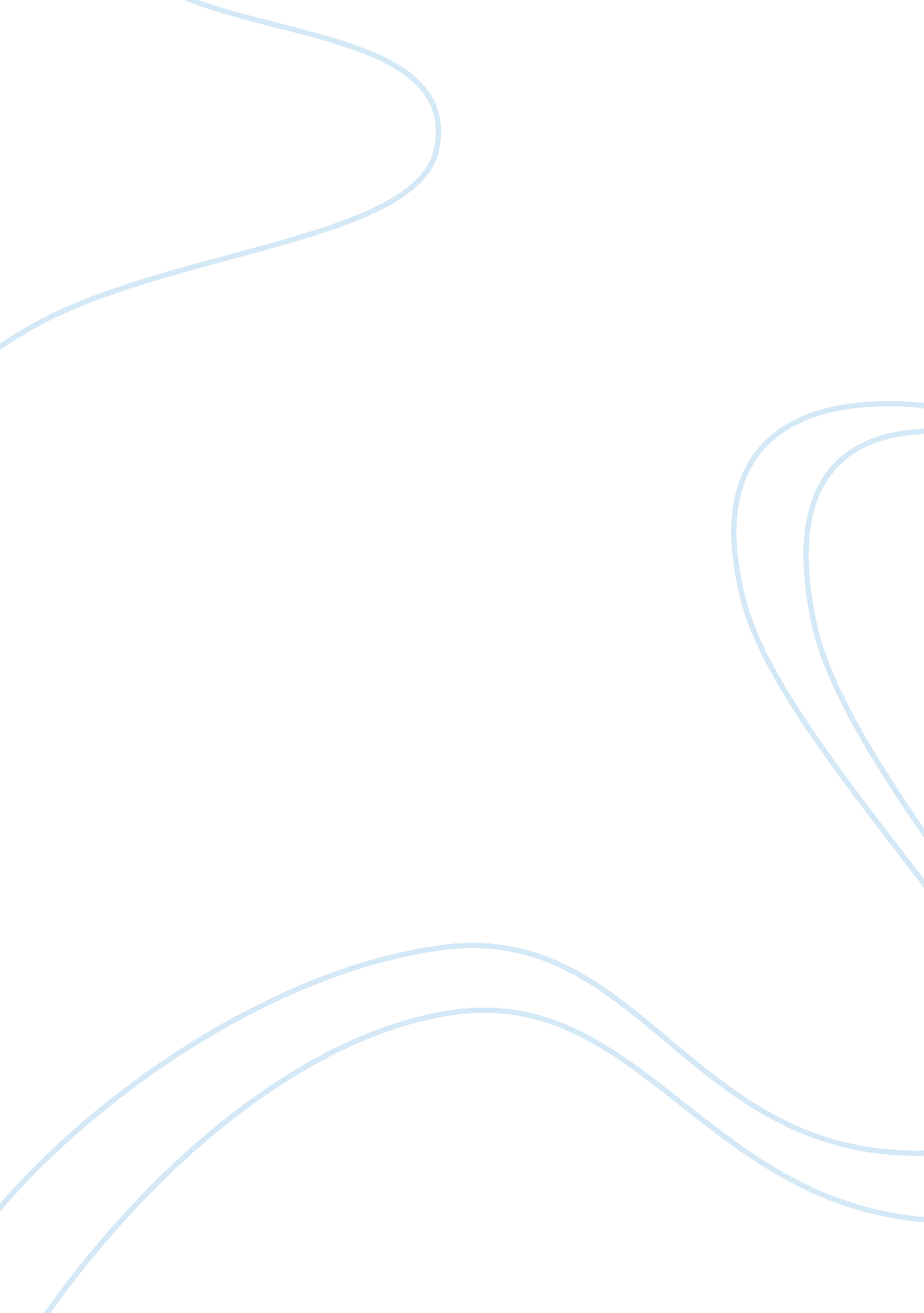 The effects of global warmingLinguistics, English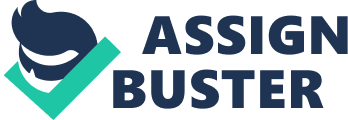 The Effects of Global Warming The issue of global warming poses damaging effects that could threaten not only the sustainability of the environment but also all aspects of human life. One of the most common effects of global warming can be observed in the rapid changes of the environment. For instance, the intense heat of the Earth’s atmosphere has resulted to the rise of sea levels, changes in rainfall patterns and frequency of severe weather conditions. Droughts, floods, air and water pollution, as well as the occurrence of natural disasters (e. g. typhoons, hurricanes, tsunamis), have become common due to the devastating impact of global warming. These deadly consequences can eventually result to damages in property and resources and even loss of lives to millions of people. Other known effects of global warming are also reflected in the extinction of plant and animal species and the decreasing diversity of the ecosystem. Plant and animal populations have reduced as they migrate to new habitats for them to survive. Furthermore, human health and safety are also likely to be affected with the detrimental effects of global warming. Due to the rising temperatures, humans can be subjected to diseases such as malaria, dengue and cholera, which can easily spread, not only in tropical areas, but also in the Polar Regions. As such, the effects of global warming can be disastrous, and these can also severely affect human life conditions, as well as the living patterns and survival of the different species that depend on the diversity of the ecosystem. 